Name: ___________________									M1: ___ M2: ___Metacognition Trimester 3: Math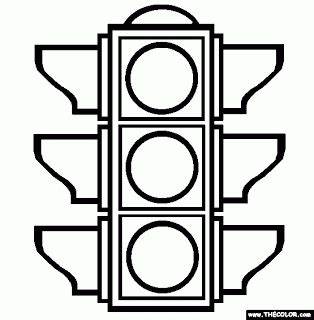 In week 5 reflect on your progress and answer the questions below:I was great at ____________________________________________________________________.I still have to work on ______________________________________________________________. I will do this by ___________________________________________________________. Things to improveHow will you improve? Write 1 or 2 strategies Week 3Week 4Week 5Attitude – staying focused, working independently _____________________________________________________________________________________________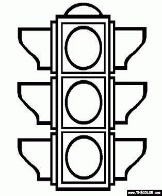 Understanding – clarifying doubt, checking work_____________________________________________________________________________________________Time Management – am I using my time wisely? _____________________________________________________________________________________________